В темное время суток обязательно обозначь себя световозвращающими элементами!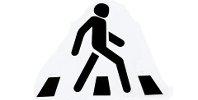 Пешеходы должны передвигаться только по тротуарам и пешеходным дорожкам, придерживаясь правой стороны, чтобы не мешать встречным пешеходам.При переходе проезжей части будь очень внимательным!  Самые безопасные пешеходные переходы - подземные и надземные. Если их нет, перейди по наземному пешеходному переходу -"зебре".Выйдя на улицу, внимательно осмотрись и продолжай движение только по тротуару или обочине дороги!Переходи проезжую часть дороги только на разрешающий сигнал светофора по пешеходному переходу или на перекрёстках!Не перебегай проезжую часть дороги перед близко движущимся транспортом!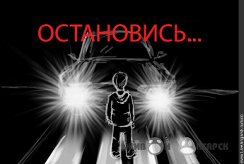 Помни, что при переходе дороги не допускается слушать музыку в наушниках и разговаривать по мобильному телефону!Предостерегай своих товарищей от нарушений правил дорожного движения!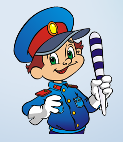 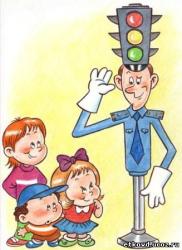 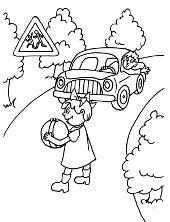 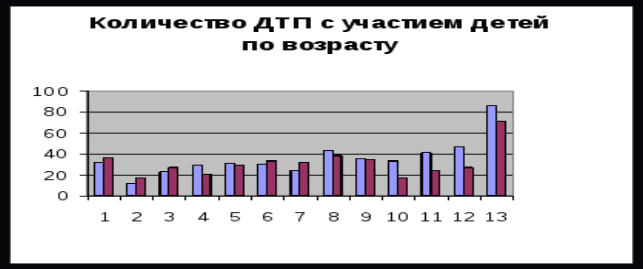 Не используй вблизи проезжей части дорог и на пешеходных переходах велосипеды, роликовые коньки, скейтборды!